§4633.  Prohibition against retaliation and coercion1.  Retaliation.  A person may not discriminate against any individual because that individual has opposed any act or practice that is unlawful under this Act or because that individual made a charge, testified, assisted or participated in any manner in an investigation, proceeding or hearing under this Act.[PL 1993, c. 303, §3 (NEW).]2.  Interference, coercion or intimidation.  It is unlawful for a person to coerce, intimidate, threaten or interfere with any individual in the exercise or enjoyment of the rights granted or protected by this Act or because that individual has exercised or enjoyed, or has aided or encouraged another individual in the exercise or enjoyment of, those rights.[PL 1993, c. 303, §3 (NEW).]3.  Remedies and procedures.  The remedies and procedures available under sections 4611 to 4614, 4621, 4622 and 4623 are available to aggrieved persons for violations of subsections 1 and 2.[PL 1993, c. 303, §3 (NEW).]SECTION HISTORYPL 1993, c. 303, §3 (NEW). The State of Maine claims a copyright in its codified statutes. If you intend to republish this material, we require that you include the following disclaimer in your publication:All copyrights and other rights to statutory text are reserved by the State of Maine. The text included in this publication reflects changes made through the First Regular Session and the First Special Session of the131st Maine Legislature and is current through November 1, 2023
                    . The text is subject to change without notice. It is a version that has not been officially certified by the Secretary of State. Refer to the Maine Revised Statutes Annotated and supplements for certified text.
                The Office of the Revisor of Statutes also requests that you send us one copy of any statutory publication you may produce. Our goal is not to restrict publishing activity, but to keep track of who is publishing what, to identify any needless duplication and to preserve the State's copyright rights.PLEASE NOTE: The Revisor's Office cannot perform research for or provide legal advice or interpretation of Maine law to the public. If you need legal assistance, please contact a qualified attorney.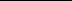 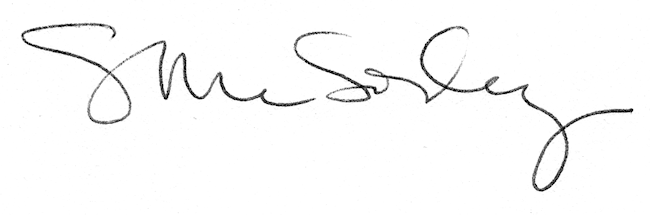 